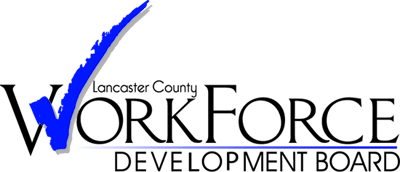 Lancaster County Workforce Development BoardYouth Standing Committee MeetingSeptember 25, 2020 at 8:00 A.M.Virtual Meeting via ZOOM Meeting Minutes Attendance:  Dave Bender, Emily Blackwell, Valdijah Brown, Gina Guatta, Jean Martin, Cindi Moses, Kimberley Patrick, Susan Richeson, John Robbins, Fran Rodriquez, Diane Tyson, Anne Weiss, Valerie HatfieldGuests: Karen Schloer, Lauren Finn, Liz Swirniuk, Tara Loew, Marisol Santos, Deb Halsey, Devin Farley, LaHi Fordham, Michael Ford, Charity Wenger, Carissa PinkardNot in attendance: Jen Bennett, Jessica Crosby, Dr. Victor DeSantis, Andrew Garner, Cheri Modene, Mike Moeller, Jessy Steffy, Michele WagnerWelcome and Call to Order:   Meeting called to order at 8:00am Consent Agenda/Minutes from last meeting:Approval of Minutes from June 24, 2020.  Motioned to accept by Jean Martin.  Seconded by John Robbins.  All in favor. Program Updates:  Lauren Finn provided an update on Career Close-Ups 9 webinars scheduled each Wednesday from October -December.Emerging fields or really innovated fields (cybersecurity, robotics, A.I.)Housed on Stem Alliance website  Marisol Santos provided an update on the Work Experience program for 14/15 year olds at The Mix at Arbor Place7 students between 14-15 years old work 2-3 hours.  They helped clean building, community service, and provided different training/skills like team building, resume writing, mock interviews, different career-readiness training, communication from TJ Griffin from Vision Program on entrepreneurship. Created a service project.  How can we update to make more teen friendly?Created and lead a fundraising project.  Students still currently working on thisDid weekly reflectionsParents came 1st night to open house  Karen Schloer provided an update on the Work Experience program for 14/15 year olds at the Boys and Girls Club of LancasterShared slide show presentation and partnership flyerDiscussed ethical issues, dress skills (soft skills) with students5 hours a week.  1 hour of classroom, 30/45 minutes mentoring, 3 hours hands on working Employed them, helped them obtain bank accounts, learn about taxes, obtain working papers.  Developed a gateway for them to become successfulClassroom work too.  There were two dedicated staff members.  Performed interviews with club staff, learned what a teen job is like vs an adult careerMentorship/relationship with adultsTurn a club into a teen club for 12-18-year-old.   Devin Farley shared slide presentation of PY19 Career Counselor programSchool based Career Counselors at Pequea, LaAcademia, SDOL, ColumbiaDeb Cone-Halsey introduced herself as new SDOL Career CounselorCarissa Pinkard (WDB intern) provided an update on Ready2Work program in schools Contract MonitoringFiscal report through August 2020 – Valerie presented the fiscal report. Noted that we are still waiting for PY19 4th quarter/final WIOA outcomes. Performance Dashboard  - Valerie shared the performance dashboard that indicates goals and spending targetsAction ItemsTANF Youth Contract Modification: PY20 EDSI – Discussion ensued around survey results from the committee on carryover TANF funds. Diane motioned to approve, seconded by Dave Bender and Kimberley Patrick. All in favorTANF Youth Carry-over Funds: RFP and Contract Increase Proposal. Valerie presented a few options for the $73K carryover TANF funds. These included career exposure programs and/or work experience for our younger demographics (12-15 year olds). Valerie also suggested RFP’ing this so increase the diversity of our contractors. Discussion ensued including being creative, not using a cookie cutter approach, the current struggles of our school systems during Covid. Valerie reminded group about timing and scope of fundingGroup decided to model career exposure program of high school, using EDSI to hireVal agreed to modify Action Item for Exec MeetingMotion by Dave Bender, seconded by Diane Tyson. All in favor. DiscussionMember Survey Results – did not have time to discussPartner Updates (share needs, resources, updates about your organization)Shared by Anne Weiss: https://www.fabfems.org/Shared by Mike Moeller: https://edgefactor.com/V5/pages/zonedyn.aspx?zn=Rock-MFG-Day-STEAM-Experience               Local/Regional Plan due March 2021 – did not have time to discuss Annual Summit thoughts and ideas – did not have time to discussUpcoming Events Construction Camp for Girls @ ABC Keystone  - Scheduled for June 2021Career Close-Ups for Educators – October-December 2020 Webinars Adjournment – meeting was adjourned at 9:45am. 